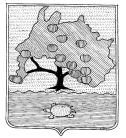 КОМИТЕТ ПО УПРАВЛЕНИЮ МУНИЦИПАЛЬНЫМ ИМУЩЕСТВОМ АДМИНИСТРАЦИИ МУНИЦИПАЛЬНОГО ОБРАЗОВАНИЯ «ПРИВОЛЖСКИЙ РАЙОН» АСТРАХАНСКОЙ ОБЛАСТИРАСПОРЯЖЕНИЕот « 28 »   06   _ 2022 г. № 1488 р.с. Началово Об установлении публичного сервитутав отношении земельного участка,расположенного по адресу:Астраханская область, Приволжский район	  На основании ходатайства публичного акционерного общества «Россети Юг», в соответствии со ст. 39.43 Земельного кодекса Российской Федерации, Постановлением Правительства Астраханской области № 232 от 26.05.2020 «О внесении изменений в постановление Правительства Астраханской области от 26.11.2010 № 474-П», ст.ст. 63,64 Устава муниципального образования «Приволжский район» Астраханской области, подпунктом 3.1.5 пункта 3 Положения о комитете по управлению муниципальным имуществом администрации муниципального образования «Приволжский район» Астраханской области:	1. Установить публичный сервитут на части земельных участков, расположенных по адресу: Астраханская область, Приволжский район с кадастровыми номерами: - 30:09:090103:25, р-н Приволжский, начало трассы-электроподстанция ЦРП, окончание электроподстанция Восточная, находящаяся в г.Астрахани;- 30:09:090211:894, Приволжский район, Кулаковский промузел, шоссе Энергетиков, 1а, Гаражный кооператив «Энергия-46», блок А, гараж-бокс 10;- 30:09:090211:755, р-н Приволжский, Кулаковский промузел, шоссе Энергетиков,1 "б", гаражный строительный кооператив № 18 "Электрик";- 30:09:090211:753, р-н Приволжский, Кулаковский промузел, шоссе Энергетиков,1 "б", гаражный строительный кооператив № 18 "Электрик";- 30:09:090211:748, р-н Приволжский, Кулаковский промузел, шоссе Энергетиков,1 "б", гаражный строительный кооператив № 18 "Электрик", блок VII, бокс 41;- 30:09:090211:742, р-н Приволжский, Кулаковский промузел, шоссе Энергетиков,1 "б", гаражный строительный кооператив № 18 "Электрик", блок VII, бокс 35;- 30:09:090211:741, р-н Приволжский, Кулаковский промузел, шоссе Энергетиков,1 "б", гаражный строительный кооператив № 18 "Электрик", блок VII, бокс 34;- 30:09:090211:740, р-н Приволжский, Кулаковский промузел, шоссе Энергетиков,1 "б", гаражный строительный кооператив № 18 "Электрик", блок VII, бокс 33;- 30:09:090211:739, р-н Приволжский, Кулаковский промузел, шоссе Энергетиков,1 "б", гаражный строительный кооператив № 18 "Электрик", блок VII, бокс 32;- 30:09:090211:738, р-н Приволжский, Кулаковский промузел, шоссе Энергетиков,1 "б", гаражный строительный кооператив № 18 "Электрик", блок VII, бокс 31;- 30:09:090211:736, р-н Приволжский, Кулаковский промузел, шоссе Энергетиков,1 "б", гаражный строительный кооператив № 18 "Электрик", блок VII, бокс 29;- 30:09:090211:735, р-н Приволжский, Кулаковский промузел, шоссе Энергетиков,1 "б", гаражный строительный кооператив № 18 "Электрик", блок VII, бокс 28;- 30:09:090211:733, р-н Приволжский, Кулаковский промузел, шоссе Энергетиков,1 "б", гаражный строительный кооператив № 18 "Электрик", блок VII, бокс 26;- 30:09:090211:731, р-н Приволжский, Кулаковский промузел, шоссе Энергетиков,1 "б", гаражный строительный кооператив № 18 "Электрик", блок VII, бокс 24;- 30:09:090211:730, р-н Приволжский, Кулаковский промузел, шоссе Энергетиков,1 "б", гаражный строительный кооператив № 18 "Электрик", блок VII, бокс 23;- 30:09:090211:729, р-н Приволжский, Кулаковский промузел, шоссе Энергетиков,1 "б", гаражный строительный кооператив № 18 "Электрик", блок VII, бокс 22;- 30:09:090211:728, р-н Приволжский, Кулаковский промузел, шоссе Энергетиков,1 "б", гаражный строительный кооператив № 18 "Электрик", блок VII, бокс 21;- 30:09:090211:726, р-н Приволжский, Кулаковский промузел, шоссе Энергетиков,1 "б", гаражный строительный кооператив № 18 "Электрик", блок VII, бокс 19;- 30:09:090211:724, р-н Приволжский, Кулаковский промузел, шоссе Энергетиков,1 "б", гаражный строительный кооператив № 18 "Электрик", блок VII, бокс 15;- 30:09:090211:723, р-н Приволжский, Кулаковский промузел, шоссе Энергетиков,1 "б", гаражный строительный кооператив № 18 "Электрик", блок VII, бокс 14;- 30:09:090211:720, р-н Приволжский, Кулаковский промузел, шоссе Энергетиков,1 "б", гаражный строительный кооператив № 18 "Электрик", блок VII, бокс 11;- 30:09:090211:719, р-н Приволжский, Кулаковский промузел, шоссе Энергетиков,1 "б", гаражный строительный кооператив № 18 "Электрик", блок VII, бокс 10;- 30:09:090211:718, р-н Приволжский, Кулаковский промузел, шоссе Энергетиков,1 "б", гаражный строительный кооператив № 18 "Электрик", блок VII, бокс 9;- 30:09:090211:715, р-н Приволжский, Кулаковский промузел, шоссе Энергетиков,1 "б", гаражный строительный кооператив № 18 "Электрик", блок VII, бокс 6;- 30:09:090211:714, р-н Приволжский, Кулаковский промузел, шоссе Энергетиков,1 "б", гаражный строительный кооператив № 18 "Электрик", блок VII, бокс 5;- 30:09:090211:713, р-н Приволжский, Кулаковский промузел, шоссе Энергетиков,1 "б", гаражный строительный кооператив № 18 "Электрик", блок VII, бокс 4;- 30:09:090211:711, р-н Приволжский, Кулаковский промузел, шоссе Энергетиков,1 "б", гаражный строительный кооператив № 18 "Электрик", блок VII, бокс 2;- 30:09:090211:710, р-н Приволжский, Кулаковский промузел, шоссе Энергетиков,1 "б", гаражный строительный кооператив № 18 "Электрик", блок VII, бокс 1;- 30:09:090211:657, р-н Приволжский, Кулаковский промузел, шоссе Энергетиков,1 "б", гаражный строительный кооператив № 18 "Электрик", блок VII, бокс 18;- 30:09:090211:516, р-н Приволжский, Кулаковский промузел, шоссе Энергетиков, 1"б", гаражный строительный кооператив № 18 "Электрик", блок I, бокс 3;- 30:09:090211:514, р-н Приволжский, Кулаковский промузел, шоссе Энергетиков, 1"б", гаражный строительный кооператив № 18 "Электрик", блок I, бокс 1;- 30:09:090211:483, р-н Приволжский, муниципальное образование «Трехпротокский сельсовет»;- 30:09:090211:105, р-н Приволжский, Кулаковский промузел, шоссе Энергетиков, 1 "б";- 30:09:090211:1, р-н Приволжский, Кулаковский промузел, шоссе Энергетиков, 1, а также в отношении земельных участков сведения о прохождении границ которых не содержаться в едином государственном реестре недвижимости, но фактически расположены в границах устанавливаемого публичного сервитута, объекта электросетевого хозяйства  ЛЭП-6 кВ ф. 25 ПС Восточная -КРУН 2.2. Публичный сервитут устанавливается по ходатайству публичного акционерного общества «Россети Юг» (ОГРН 1076164009096, ИНН 6164266561, юридический адрес: 344002, Российская Федерация, Ростовская область, г. Ростов-на-Дону, ул. Большая Садовая, д. 49) в целях размещения объектов электросетевого хозяйства, их неотъемлемых технологических частей на территории Приволжского района Астраханской области. 3. Утвердить границы публичного сервитута, согласно приложению.4. Срок публичного сервитута – 49 (сорок девять) лет.5. Использование земельных участков и (или) расположенных на них объектов недвижимости будет затруднено только при предотвращении или устранении аварийных ситуаций.6. Капитальный ремонт объектов электросетевого хозяйства производится с предварительным уведомлением собственников (землепользователей, землевладельцев, арендаторов) земельных участков 1 раз в 12 лет (продолжительность не превышает три месяца для земельных участков, предназначенных для жилищного строительства, ведения личного подсобного хозяйства, садоводства, огородничества; не превышает один год-в отношении иных земельных участков)7. Обладатель публичного сервитута обязан привести земельный участок в состояние, пригодное для использования в соответствии с видом разрешенного использования, в сроки, предусмотренные пунктом 8 статьи 39.50 Земельного Кодекса Российской Федерации.8. В течении пяти рабочих дней со дня принятия распоряжения:8.1. Разместить распоряжение об установлении публичного сервитута на официальном сайте комитета по управлению муниципальным имуществом администрации муниципального образования «Приволжский район» Астраханской области в информационно-телекоммуникационной сети «Интернет»;8.2. Обеспечить опубликование указанного решения (за исключением приложений к нему) в порядке, установленном для официального опубликования (обнародования) муниципальных правовых актов уставом поселения, городского округа (муниципального района в случае, если земельные участки и (или) земли, в отношении которых установлен публичный сервитут, расположены на межселенной территории) по месту нахождения земельных участков, в отношении которых принято указанное решение.8.3. Направить копию распоряжения правообладателям земельных участков, в отношении которых принято решение об установлении публичного сервитута.8.4. Направить копию распоряжения об установлении публичного сервитута в орган регистрации прав.8.5. Направить обладателю публичного сервитута копию решения об установлении публичного сервитута, сведения о лицах, являющихся правообладателями земельных участков, сведения о лицах, подавших заявления об их учете.Заместитель главы –председатель комитета                                                                                               Р.И. Усманов